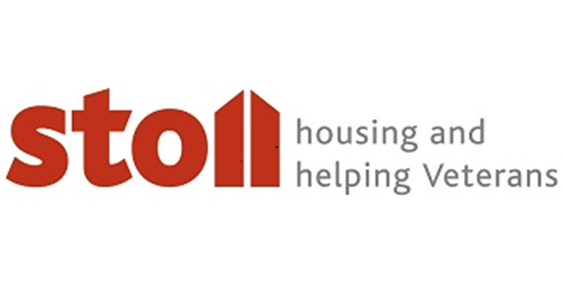 Fundraising Volunteer Application FormPlease complete ALL sections of this form carefully Personal Details  Please use BLOCK CAPITALS when completing this form.Role Matching InformationGeneral HealthNext Of Kin (For Contact In An Emergency)Referee Please give the name and address of one person from whom a reference may be sought concerning your application.Do you have any criminal convictions that are not considered spent under the Rehabilitation of Offenders Act 1974? Yes       No 	CommunicationWould you like to receive Stoll’s quarterly news letter?: Yes      No: Would you like to receive information about taking part in Stoll’s fundraising events?: Yes:      No: I understand that all information given to Stoll will remain confidential.  Data Protection and Confidentiality StatementI confirm that the personal information supplied is accurate. I am willing to abide by the rules and uphold the ethos of Stoll.  I agree that my personal information can be processed and stored under the provisions of the Data Protection Act 1998 and I agree also that I may be contacted by the charity in writing or by telephone or email.Please return to:Community & Events ManagerStoll446 Fulham RoadLondonSW6 1DTThank you for taking the time to complete this volunteer application form.  First Name:Surname:Preferred Name:  (e.g. Tim or Timothy) Address:Postcode:Telephone Number (including area code):Telephone Number (including area code):Mobile Number:Mobile Number:Email Address:Email Address:Areas of interest:Please tick those that you have a preference for       Fundraiser:Helping at events:     Cheer people on:     Give out leaflets: Give People Certificates:      Organise own fundraising event: Stoll Ambassador:Representing Stoll at events:                        Promoting Stoll through local & social media:        Place collection boxes: Local businesses:       Your place of work: Charity Collection:Supermarkets:    Underground/Train Stations:     Don’t mind: Stoll Fundraising:Will provide you with training, support and pay your volunteer expenses in line with the Volunteer Expenses Procedure on production of a valid VAT receipt.Days available to volunteer:Mon Tues 	Tues 	Wed Thurs Thurs Fri Sat Sat Sun Time available to volunteer:AM AM PMPMPMEveningEveningEveningAll DayAll DayOn an ad hoc basisAs and when events take place: As and when events take place: As and when events take place: As and when events take place: As and when events take place: As and when events take place: As and when events take place: As and when events take place: As and when events take place: As and when events take place: Is there any medical information which may be helpful for us to know in relation to your application?           Is there any special help that you might require to support your volunteering? Mr/Mrs/Miss/Ms/Other First Name: Surname: Address & Postcode: Contact No. (including area code): Relationship to you: Name: Address & Postcode: Contact No (including area code): Email (where applicable): Relationship: Length of time known by you:  Full name  Signed: Date:      